 МИНИСТЕРСТВО ОБРАЗОВАНИЯ И НАУКИ
 РОССИЙСКОЙ ФЕДЕРАЦИИ (МИНОБРНАУКИ РОССИИ)  П Р И К А З Об утверждении Порядка приема на обучение по образовательным программам высшего образования – программам бакалавриата, программам специалитета, программам магистратуры на 2014/15 учебный годВ соответствии с частью 8 статьи 55 Федерального закона от 29 декабря . № 273-ФЗ «Об образовании в Российской Федерации» (Собрание законодательства Российской Федерации, 2012, № 53, ст. 7598; 2013, № 19, ст. 2326; № 30, ст. 4036; № 48, ст. 6165) и подпунктом 5.2.30 Положения о Министерстве образования и науки Российской Федерации, утвержденного постановлением Правительства Российской Федерации от 3 июня . № 466 (Собрание законодательства Российской Федерации, 2013, № 23, ст. 2923; № 33, ст. 4386; 
№ 37, ст. 4702), п р и к а з ы в а ю:Утвердить прилагаемый Порядок приема на обучение по образовательным программам высшего образования – программам бакалавриата, программам специалитета, программам магистратуры на 2014/15 учебный год.Признать утратившими силу:приказ Министерства образования и науки Российской Федерации 
от 28 декабря . № 2895 «Об утверждении Порядка приема граждан 
в образовательные учреждения высшего профессионального образования» (зарегистрирован Министерством юстиции Российской Федерации 24 января 
2012 г., регистрационный № 23011);пункт 19 Порядка проведения олимпиад школьников, утвержденного приказом Министерства образования и науки Российской Федерации от 22 октября . № 285 (зарегистрирован Министерством юстиции Российской Федерации 16 ноября 2007 г., регистрационный № 10496);пункт 3 изменений, которые вносятся в Порядок проведения олимпиад школьников, утвержденный приказом Министерства образования и науки Российской Федерации от 22 октября . № 285 (зарегистрирован Министерством юстиции Российской Федерации 16 ноября ., регистрационный № 10496. «Российская газета» от 1 декабря . № 270), 
в редакции приказов Министерства образования и науки Российской Федерации 
от 4 сентября . № 255 (зарегистрирован Министерством юстиции Российской Федерации 1 октября ., регистрационный № 12381. «Российская газета» 
от 8 октября . № 210) и от 20 марта . № 92 (зарегистрирован Министерством юстиции Российской Федерации 27 апреля ., регистрационный № 13837. «Российская газета» от 22 мая . № 92), утвержденных приказом Министерства образования и науки Российской Федерации от 6 октября . № 371 (зарегистрирован Министерством юстиции Российской Федерации 24 ноября ., регистрационный № 15301).Министр                                                                                                           Д.В. ЛивановПриложениеУТВЕРЖДЕНприказом Министерства образованияи науки Российской Федерацииот «___»________ . №______ПОРЯДОКприема на обучение по образовательным программам высшего образования – программам бакалавриата, программам специалитета, программам магистратуры на 2014/15 учебный годI. Общие положенияНастоящий Порядок приема на обучение по образовательным программам высшего образования – программам бакалавриата, программам специалитета, программам магистратуры на 2014/15 учебный год (далее – Порядок) регламентирует прием граждан Российской Федерации, иностранных граждан и лиц без гражданства (далее вместе – поступающие) на обучение по образовательным программам высшего образования – программам бакалавриата и программам специалитета (далее соответственно – программы бакалавриата, программы специалитета) в образовательные организации высшего образования (далее – организации высшего образования), на обучение по образовательным программам высшего образования – программам магистратуры (далее – программы магистратуры) в организации высшего образования и научные организации 
(далее вместе – организации).Организация объявляет прием на обучение по программам бакалавриата, программам специалитета, программам магистратуры (далее соответственно – прием на обучение, образовательные программы) при наличии лицензии 
на осуществление образовательной деятельности по соответствующим образовательным программам.Порядок и условия приема на обучение в федеральные государственные организации, находящиеся в ведении федеральных государственных органов, указанных в части 1 статьи 81 Федерального закона от 29 декабря 2012 г. № 273-ФЗ «Об образовании в Российской Федерации» (далее – Федеральный закон), устанавливаются указанными федеральными государственными органами. Правила приема на обучение в конкретную организацию (далее – правила приема) устанавливаются в части, не урегулированной законодательством 
об образовании, организацией самостоятельно. Правила приема утверждаются локальным нормативным актом организации.Прием на обучение осуществляется на места в рамках контрольных 
цифр приема граждан на обучение за счет бюджетных ассигнований федерального бюджета, бюджетов субъектов Российской Федерации, местных бюджетов 
(далее – соответственно – контрольные цифры, бюджетные ассигнования) и на места по договорам об образовании, заключаемым при приеме на обучение 
за счет средств физических и (или) юридических лиц (далее – договоры об оказании платных образовательных услуг).В рамках контрольных цифр выделяются: квота приема на обучение по программам бакалавриата, программам специалитета за счет бюджетных ассигнований детей-инвалидов, инвалидов I и II групп, инвалидов с детства, инвалидов вследствие военной травмы или заболевания, полученных в период прохождения военной службы, которым согласно заключению федерального учреждения медико-социальной экспертизы не противопоказано обучение в соответствующих образовательных организациях (далее – квота 
приема лиц, имеющих особое право);квота целевого приема на обучение (далее – квота целевого приема).К освоению программ бакалавриата или программ специалитета допускаются лица, имеющие среднее общее образование. К освоению программ магистратуры допускаются лица, имеющие высшее образование любого уровня.К освоению образовательных программ допускаются лица, имеющие образование соответствующего уровня, наличие которого подтверждено одним из следующих документов об образовании или об образовании и о квалификации (далее – документ установленного образца):документ об образовании или об образовании и о квалификации образца, установленного федеральным органом исполнительной власти, осуществляющим функции по выработке государственной политики и нормативно-правовому регулированию в сфере образования (далее – Минобрнауки России), или федеральным органом исполнительной власти, осуществляющим функции по выработке государственной политики и нормативно-правовому регулированию 
в сфере здравоохранения, или федеральным органом исполнительной власти, осуществляющим функции по выработке государственной политики и нормативно-правовому регулированию в сфере культуры;документ государственного образца об уровне образования или об уровне образования и о квалификации, полученный до 1 января .;документ об образовании и о квалификации образца, установленного федеральным государственным бюджетным образовательным учреждением высшего профессионального образования «Московский государственный университет имени М.В. Ломоносова» (далее – Московский государственный университет имени М.В. Ломоносова) и федеральным государственным бюджетным образовательным учреждением высшего профессионального образования «Санкт-Петербургский государственный университет» (далее – Санкт-Петербургский государственный университет), или образца, установленного по решению коллегиального органа управления образовательной организации;документ (документы) иностранного государства об образовании или 
об образовании и о квалификации (далее – документ иностранного государства 
об образовании) в случае, если удостоверяемое указанным документом образование признается в Российской Федерации на уровне соответствующего образования 
в соответствии со статьей 107 Федерального закона.Прием на обучение осуществляется раздельно по программам бакалавриата, программам специалитета, программам магистратуры. Прием на обучение за счет бюджетных ассигнований проводится 
на конкурсной основе, если иное не предусмотрено Федеральным законом.Прием на обучение на места с оплатой стоимости обучения физическими 
и (или) юридическими лицами проводится на условиях, определяемых локальными нормативными актами организаций в соответствии с законодательством Российской Федерации.Условиями приема на обучение по основным профессиональным образовательным программам должны быть гарантированы соблюдение права на образование и зачисление из числа поступающих, имеющих соответствующий уровень образования, наиболее способных и подготовленных к освоению образовательной программы соответствующего уровня и соответствующей направленности лиц.Прием на обучение осуществляется на первый курс.Прием на обучение по программам бакалавриата и программам специалитета проводится на основании результатов единого государственного экзамена (далее – ЕГЭ), признаваемых в качестве результатов вступительных испытаний, и (или) по результатам проводимых организацией высшего образования самостоятельно вступительных испытаний, указанных в подпункте «б» пункта 17, пунктах 19 и 25 Порядка. Прием на обучение по программам магистратуры проводится по результатам проводимых организацией самостоятельно вступительных испытаний, перечень которых устанавливается организацией самостоятельно. Поступающие на обучение вправе представить сведения о своих индивидуальных достижениях, результаты которых учитываются при приеме 
на обучение. Порядок учета индивидуальных достижений поступающих устанавливается правилами приема.Организация проводит прием на обучение раздельно по каждой совокупности условий поступления:прием на обучение без вступительных испытаний по программам бакалавриата и программам специалитета:по организации в целом, включая все ее филиалы, или отдельно для обучения в организации и для обучения в каждом из ее филиалов.отдельно по очной, очно-заочной, заочной формам обучения;по программам бакалавриата, программам специалитета, программам магистратуры в зависимости от их направленности (профиля) в соответствии 
с правилами, указанными в пункте 12 Порядка;отдельно на места в рамках контрольных цифр и на места по договорам 
об оказании платных образовательных услуг;прием на обучение по итогам отдельных конкурсов в соответствии 
с результатами вступительных испытаний:по организации в целом, включая все ее филиалы, или отдельно для обучения в организации и для обучения в каждом из ее филиалов.отдельно по очной, очно-заочной, заочной формам обучения;по программам бакалавриата, программам специалитета, программам магистратуры в зависимости от их направленности (профиля) в соответствии 
с правилами, указанными в пункте 12 Порядка;отдельно по каждому виду приема: на места в пределах квоты приема лиц, имеющих особое право; на места в пределах квоты целевого приема;на места в рамках контрольных цифр за вычетом количества мест, на которые зачислены лица, имеющие право на поступление на обучение без вступительных испытаний (по программам бакалавриата, программам специалитета), лица, поступившие в пределах квоты приема лиц, имеющих особое право (по программам бакалавриата, программам специалитета), и квоты целевого приема (далее – места 
в рамках контрольных цифр по общему конкурсу);на места по договорам об оказании платных образовательных услуг 
(по программам бакалавриата, программам специалитета – за вычетом количества мест, на которые зачислены лица, имеющие право на поступление на обучение 
без вступительных испытаний);отдельно в зависимости от уровня образования поступающих 
(по программам бакалавриата, программам специалитета) (за исключением случаев, в которых отдельные конкурсы в зависимости от уровня образования поступающих не проводятся в соответствии с пунктом 26 Порядка):для поступающих на базе среднего общего образования;для поступающих на базе среднего профессионального образования (включая поступающих на базе начального профессионального образования, полученного 
до вступления в силу Федерального закона и подтвержденного документом государственного образца о начальном профессиональном образовании, в котором есть запись о получении среднего (полного) общего образования) и на базе высшего образования (далее – поступающие на базе профессионального образования). Лица, имеющие профессиональное образование, могут по их желанию поступать на обучение по итогам конкурса для поступающих на базе среднего общего образования (при наличии высшего образования – только на места 
по договорам об оказании платных образовательных услуг).Прием на обучение в зависимости от направленности (профиля) образовательных программ (подпункт «в» подпункта 1 пункта 11, подпункт «в» подпункта 2 пункта 11 Порядка) проводится следующими способами:по программам бакалавриата по каждому направлению подготовки в целом, 
по программам специалитета по каждой специальности в целом, по программам магистратуры по каждому направлению подготовки в целом;по каждой программе бакалавриата в пределах направления подготовки, 
по каждой программе специалитета в пределах специальности, по каждой программе магистратуры в пределах направления подготовки;по совокупности программ бакалавриата в пределах направления подготовки, по совокупности программ специалитета в пределах специальности, по совокупности программ магистратуры в пределах направления подготовки.По различным программам бакалавриата, программам специалитета, программам магистратуры прием на обучение может проводиться различными способами, указанными в настоящем пункте.Для поступления на обучение поступающие подают заявление о приеме 
с приложением необходимых документов (далее вместе – документы, необходимые для поступления; документы, подаваемые для поступления; поданные документы).Лицо, которому поступающим предоставлены соответствующие полномочия (далее – доверенное лицо), может осуществлять представление 
в организацию документов, необходимых для поступления, отзыв указанных документов, иные действия, не требующие личного присутствия поступающего, при предъявлении выданной поступающим и оформленной в установленном порядке доверенности с указанием в ней предоставленных доверенному лицу полномочий. Организационное обеспечение проведения приема на обучение, в том числе для обучения в филиале (филиалах) организации, осуществляется приемной комиссией, создаваемой организацией. Председателем приемной комиссии является руководитель организации высшего образования, руководитель или заместитель руководителя научной организации. Председатель приемной комиссии назначает ответственного секретаря приемной комиссии, который организует работу приемной комиссии, а также личный прием поступающих, их родителей (законных представителей), доверенных лиц. Для проведения вступительных испытаний организация создает в определяемом ею порядке экзаменационные и апелляционные комиссии.Полномочия и порядок деятельности приемной комиссии, экзаменационных 
и апелляционных комиссий определяются положениями о них, утверждаемыми председателем приемной комиссии.При приеме на обучение по программам бакалавриата и программам специалитета по очной и очно-заочной формам обучения на места в рамках контрольных цифр устанавливаются следующие сроки:срок начала приема документов, необходимых для поступления, – не позднее 20 июня;срок завершения проводимых организацией высшего образования самостоятельно вступительных испытаний, указанных в подпункте «б» пункта 17, пунктах 19 и 25 Порядка, срок завершения приема документов, необходимых для поступления, от лиц, поступающих на обучение без прохождения таких вступительных испытаний (далее вместе – день завершения приема документов 
и вступительных испытаний), – 25 июля;срок завершения приема документов, необходимых для поступления, 
от лиц, поступающих на обучение по результатам проводимых организацией высшего образования самостоятельно вступительных испытаний:от лиц, поступающих на обучение по результатам дополнительных вступительных испытаний творческой и (или) профессиональной направленности, – не ранее 5 июля; от лиц, поступающих на обучение по результатам иных вступительных испытаний, указанных в подпункте «б» пункта 17, вступительных испытаний, указанных в пунктах 19 и 25 Порядка, – не ранее 10 июля.При приеме на обучение по программам бакалавриата и программам специалитета по заочной форме обучения, на обучение по договорам об оказании платных образовательных услуг, на обучение по программам магистратуры, указанные в настоящем пункте сроки устанавливаются правилами приема. II. Установление перечня и программ вступительных испытаний,шкал оценивания их результатов и минимального количества баллов, подтверждающего успешное прохождение вступительных испытанийОрганизация высшего образования включает в устанавливаемый ею перечень вступительных испытаний при приеме на обучение по программам бакалавриата и программам специалитета на базе среднего общего образования (далее – перечень вступительных испытаний на базе среднего общего образования):проводимые в соответствии с Перечнем вступительных испытаний при приеме на обучение по программам бакалавриата и программам специалитета, утверждаемым Министерством образования и науки Российской Федерации, вступительные испытания по общеобразовательным предметам (далее – общеобразовательные вступительные испытания). В качестве результатов указанных вступительных испытаний признаются результаты ЕГЭ, полученные 
не ранее 4 лет до дня завершения приема документов и вступительных испытаний включительно и действительные на дату вступления в силу Федерального закона, либо указанные вступительные испытания проводятся организацией высшего образования самостоятельно в соответствии с пунктом 19 Порядка;проводимые организацией высшего образования самостоятельно 
в случаях, установленных Федеральным законом, дополнительные вступительные испытания профильной направленности, дополнительные вступительные испытания творческой и (или) профессиональной направленности, дополнительные вступительные испытания при приеме на обучение в федеральные государственные организации высшего образования, обучение в которых связано с поступлением 
на государственную службу и наличием у граждан допуска к сведениям, составляющим государственную тайну (далее вместе – дополнительные вступительные испытания).По одному общеобразовательному предмету проводится одно общеобразовательное вступительное испытание.Отдельные категории поступающих на базе среднего общего образования могут по своему усмотрению поступать на обучение по результатам общеобразовательных вступительных испытаний, проводимых организацией высшего образования самостоятельно (далее – общеобразовательные вступительные испытания для отдельных категорий поступающих): лица с ограниченными возможностями здоровья, дети-инвалиды, инвалиды;иностранные граждане;лица, до 1 января 2009 г. получившие документ государственного образца об уровне образования или об уровне образования и квалификации, подтверждающий получение среднего (полного) общего образования, если они 
не сдавали ЕГЭ в течение 1 года до дня завершения приема документов 
и вступительных испытаний включительно;лица, получившие среднее общее образование в специальных учебно-воспитательных учреждениях закрытого типа, а также в учреждениях, исполняющих наказание в виде лишения свободы, – если указанные лица получили документ 
о среднем общем образовании в течение 1 года до дня завершения приема документов и вступительных испытаний включительно и не сдавали ЕГЭ в течение этого периода;граждане Российской Федерации и лица без гражданства, имеющие среднее общее образование, подтвержденное документом иностранного государства об образовании, – если указанные лица получили указанный документ в течение 1 года до дня завершения приема документов и вступительных испытаний включительно 
и не сдавали ЕГЭ в течение этого периода;лица, получающие (получившие) среднее общее образование в рамках освоения образовательных программ среднего профессионального образования, 
в том числе образовательных программ среднего профессионального образования, интегрированных с основными образовательными программами основного общего 
и среднего общего образования, – если указанные лица прошли государственную итоговую аттестацию по образовательным программам среднего общего образования не в форме ЕГЭ в течение 1 года до дня завершения приема документов и вступительных испытаний включительно и не сдавали ЕГЭ в течение этого периода.Лица, указанные в пункте 19 Порядка, по своему усмотрению сдают все общеобразовательные вступительные испытания для отдельных категорий поступающих либо сдают одно или несколько указанных вступительных испытаний наряду с представлением результатов ЕГЭ в качестве результатов иных общеобразовательных вступительных испытаний. Организация высшего образования, которой в соответствии с частью 8 статьи 70 Федерального закона предоставлено право проводить дополнительные вступительные испытания профильной направленности при приеме на обучение 
по программам бакалавриата и программам специалитета, может включить 
в перечень вступительных испытаний на базе среднего общего образования дополнительное вступительное испытание профильной направленности по общеобразовательному предмету, по которому в соответствии с указанным перечнем проводится общеобразовательное вступительное испытание.Организация высшего образования может включить в перечень вступительных испытаний на базе среднего общего образования следующие дополнительные вступительные испытания творческой и (или) профессиональной направленности:профессиональное испытание – по специальностям 25.05.05 Эксплуатация воздушных судов и организация воздушного движения, 31.05.01 Лечебное дело, 31.05.02 Педиатрия, 31.05.03 Стоматология, по направлениям подготовки 25.03.03 Аэронавигация, 25.03.04 Эксплуатация аэропортов и обеспечение полетов воздушных судов;собеседование – по направлениям подготовки 29.03.04 Технология художественной обработки материалов, 44.03.03 Специальное (дефектологическое) образование;профессиональное испытание и (или) собеседование – по направлениям подготовки 48.03.01 Теология, 49.03.01 Физическая культура, 49.03.02 Физическая культура для лиц с отклонениями в состоянии здоровья (адаптивная физическая культура), 49.03.03 Рекреация и спортивно-оздоровительный туризм;профессиональное испытание и (или) творческое испытание – по специальности 54.05.01 Монументально-декоративное искусство, по направлениям подготовки 07.03.01 Архитектура, 07.03.02 Реконструкция и реставрация архитектурного наследия, 07.03.03 Дизайн архитектурной среды, 50.03.02 Изящные искусства, 51.03.02 Народная художественная культура, 51.03.05 Режиссура театрализованных представлений и праздников, 54.03.01 Дизайн, 54.03.02 Декоративно-прикладное искусство и народные промыслы, 54.03.03 Искусство костюма и текстиля, 54.03.04 Реставрация;творческое испытание, и (или) профессиональное испытание, и (или) собеседование – по специальностям 52.05.01 Актерское искусство, 52.05.02 Режиссура театра, 52.05.03 Сценография, 53.05.01 Искусство концертного исполнительства, 53.05.02 Художественное руководство симфоническим оркестром и академическим хором, 53.05.03 Музыкальная звукорежиссура, 53.05.04 Музыкально-театральное искусство, 53.05.05 Музыковедение, 53.05.06 Композиция, 53.05.07 Дирижирование военным духовым оркестром, 54.05.02 Живопись, 54.05.03 Графика, 54.05.04 Скульптура, 54.05.05 Живопись и изящные искусства, 55.05.01 Режиссура кино и телевидения, 55.05.02 Звукорежиссура аудиовизуальных искусств, 55.05.03 Кинооператорство, 55.05.05 Киноведение, по направлениям подготовки 42.03.02 Журналистика, 52.03.03 Цирковое искусство, 52.03.04 Технология художественного оформления спектакля, 52.03.05 Театроведение, 52.03.06 Драматургия, 53.03.01 Музыкальное искусство эстрады, 53.03.02 Музыкально-инструментальное искусство, 53.03.03 Вокальное искусство, 53.03.04 Искусство народного пения, 53.03.05 Дирижирование, 53.03.06 Музыкознание и музыкально-прикладное искусство;творческое испытание и (или) собеседование – по специальности 52.05.04 Литературное творчество, по направлениям подготовки 42.03.05 Медиакоммуникации, 52.03.01 Хореографическое искусство, 52.03.02 Хореографическое исполнительство.Московский государственный университет имени М.В. Ломоносова, Санкт-Петербургский государственный университет вправе проводить дополнительные вступительные испытания профильной направленности 
при приеме на обучение по программам бакалавриата и программам специалитета по специальностям и (или) направлениям подготовки, определяемым Московским государственным университетом имени М.В. Ломоносова, Санкт-Петербургским государственным университетом.Перечень дополнительных вступительных испытаний и условия зачисления на обучение по программам бакалавриата и программам специалитета 
в федеральные государственные организации высшего образования, обучение 
в которых связано с поступлением на государственную службу и наличием 
у граждан допуска к сведениям, составляющим государственную тайну, устанавливаются федеральным органом исполнительной власти, на который возложены функции учредителя.Форма и перечень вступительных испытаний при приеме на обучение 
по программам бакалавриата и программам специалитета на базе профессионального образования (далее – вступительные испытания на базе профессионального образования) определяются организацией высшего образования. Указанная организация устанавливает перечень таких вступительных испытаний, полностью или частично отличающийся от перечня вступительных испытаний на базе среднего общего образования либо совпадающий с указанным перечнем. В случае установления вступительного испытания на базе профессионального образования по общеобразовательному предмету, по которому проводится ЕГЭ, организация высшего образования определяет форму, в которой вступительное испытание проводится ею самостоятельно, либо устанавливает, что формой вступительного испытания является ЕГЭ. В случае установления вступительного испытания на базе профессионального образования, не соответствующего общеобразовательному предмету, по которому проводится ЕГЭ, организация высшего образования определяет форму, в которой вступительное испытание проводится ею самостоятельно.Если перечень вступительных испытаний на базе профессионального образования совпадает с перечнем вступительных испытаний на базе среднего общего образования, конкурсы в зависимости от уровня образования поступающих, указанного в подпункте «д» подпункта 2 пункта 11 Порядка, не проводятся. При формировании программ проводимых организацией самостоятельно вступительных испытаний, указанных в подпункте «б» пункта 17, пунктах 19 и 25 Порядка, вступительных испытаний при приеме на обучение по программам магистратуры (далее – вступительные испытания, проводимые организацией самостоятельно), организация руководствуется следующим:программы общеобразовательных вступительных испытаний для отдельных категорий поступающих, дополнительных вступительных испытаний профильной направленности формируются на основе федерального государственного образовательного стандарта среднего общего образования и федерального государственного образовательного стандарта основного общего образования. Программы общеобразовательных вступительных испытаний для отдельных категорий поступающих формируются с учетом необходимости соответствия уровня сложности таких вступительных испытаний уровню сложности ЕГЭ 
по соответствующим общеобразовательным предметам;программы проводимых организацией высшего образования самостоятельно вступительных испытаний на базе профессионального образования формируются на основе федерального государственного образовательного стандарта среднего общего образования, федерального государственного образовательного стандарта основного общего образования и соответствующих федеральных государственных образовательных стандартов среднего профессионального и (или) высшего образования;программы вступительных испытаний при приеме на обучение по программам магистратуры формируются на основе федеральных государственных образовательных стандартов высшего образования по программам бакалавриата.Для каждого вступительного испытания устанавливается шкала оценивания и минимальное количество баллов, подтверждающее успешное прохождение вступительного испытания (далее – минимальное количество баллов). При приеме на обучение по программам бакалавриата и программам специалитета результаты каждого вступительного испытания, проводимого организацией высшего образования самостоятельно, оцениваются по 100-балльной шкале, при приеме на обучение по программам магистратуры – по шкале, устанавливаемой организацией самостоятельно.Для общеобразовательного вступительного испытания в качестве минимального количества баллов используется минимальное количество баллов ЕГЭ, которое устанавливается организацией высшего образования, если оно 
не установлено учредителем такой организации. Указанное минимальное количество баллов не может быть ниже количества баллов ЕГЭ, необходимого 
для поступления на обучение по программам бакалавриата и программам специалитета и установленного федеральным органом исполнительной власти, осуществляющим функции по контролю и надзору в сфере образования.Минимальное количество баллов для общеобразовательного вступительного испытания для отдельных категорий поступающих равно минимальному количеству баллов ЕГЭ для соответствующего общеобразовательного вступительного испытания, в качестве результатов которого признаются результаты ЕГЭ.Минимальное количество баллов для дополнительного вступительного испытания, для проводимого организацией высшего образования самостоятельно вступительного испытания на базе профессионального образования, для вступительного испытания при приеме на обучение по программам магистратуры устанавливаются организацией самостоятельно.Перечень вступительных испытаний и минимальное количество баллов не может различаться при приеме для обучения в организации и для обучения 
в ее филиале, при приеме на различные формы обучения, а также при приеме 
на места в пределах квоты приема лиц, имеющих особое право, на места в пределах квоты целевого приема и на места в рамках контрольных цифр по общему конкурсу (при отсутствии различий в иных условиях поступления, указанных в подпункте 2 пункта 11 Порядка). Минимальное количество баллов не может быть изменено в ходе приема.III. Особые права при приеме на обучение по программамбакалавриата и программам специалитетаПраво на прием без вступительных испытаний имеют:а) победители и призеры заключительного этапа всероссийской олимпиады школьников (далее – победители и призеры всероссийской олимпиады), члены сборных команд Российской Федерации, участвовавших в международных олимпиадах по общеобразовательным предметам и сформированных в порядке, установленном Минобрнауки России (далее – члены сборных команд), 
по специальностям и (или) направлениям подготовки, соответствующим профилю всероссийской олимпиады школьников или международной олимпиады;б) чемпионы и призеры Олимпийских игр, Паралимпийских игр 
и Сурдлимпийских игр, чемпионы мира, чемпионы Европы, лица, занявшие первое место на первенстве мира, первенстве Европы по видам спорта, включенным 
в программы Олимпийских игр, Паралимпийских игр и Сурдлимпийских игр 
(далее – чемпионы и призеры в области спорта), по специальностям и (или) направлениям подготовки в области физической культуры и спорта.Право на прием на обучение за счет бюджетных ассигнований в пределах установленной квоты имеют дети-инвалиды, инвалиды I и II групп, инвалиды 
с детства, инвалиды вследствие военной травмы или заболевания, полученных 
в период прохождения военной службы, которым согласно заключению федерального учреждения медико-социальной экспертизы не противопоказано обучение в соответствующих образовательных организациях. Квота приема указанных категорий поступающих устанавливается ежегодно организацией высшего образования в размере не менее чем 10 процентов общего объема контрольных цифр, выделенных организации высшего образования на очередной год, по специальностям и (или) направлениям подготовки. Квота приема лиц, имеющих особое право, устанавливается в указанном размере по организации высшего образования в целом, включая все ее филиалы, 
или отдельно по организации высшего образования и по каждому из ее филиалов 
(в зависимости от способа проведения приема в соответствии с подпунктом «а» подпункта 2 пункта 11 Порядка), по каждой форме обучения, по каждой специальности или направлению подготовки, либо по каждой программе бакалавриата в пределах направления подготовки, программе специалитета 
в пределах специальности, либо по совокупности программ бакалавриата в пределах направления подготовки, программ специалитета в пределах специальности 
(в зависимости от способа проведения приема в соответствии с пунктом 12 Порядка).Преимущественное право зачисления предоставляется лицам:дети-сироты и дети, оставшиеся без попечения родителей, а также лица 
из числа детей-сирот и детей, оставшихся без попечения родителей;дети-инвалиды, инвалиды I и II групп, которым согласно заключению федерального учреждения медико-социальной экспертизы не противопоказано обучение в соответствующих образовательных организациях;граждане в возрасте до двадцати лет, имеющие только одного родителя – инвалида I группы, если среднедушевой доход семьи ниже величины прожиточного минимума, установленного в субъекте Российской Федерации по месту жительства указанных граждан;граждане, которые подверглись воздействию радиации вследствие катастрофы на Чернобыльской АЭС и на которых распространяется действие Закона Российской Федерации от 15 мая 1991 г. № 1244-1 «О социальной защите граждан, подвергшихся воздействию радиации вследствие катастрофы на Чернобыльской АЭС»;дети военнослужащих, погибших при исполнении ими обязанностей военной службы или умерших вследствие увечья (ранения, травмы, контузии) 
либо заболеваний, полученных ими при исполнении обязанностей военной службы, в том числе при участии в проведении контртеррористических операций и (или) иных мероприятий по борьбе с терроризмом;дети умерших (погибших) Героев Советского Союза, Героев Российской Федерации и полных кавалеров ордена Славы;дети сотрудников органов внутренних дел, учреждений и органов уголовно-исполнительной системы, федеральной противопожарной службы Государственной противопожарной службы, органов по контролю за оборотом наркотических средств и психотропных веществ, таможенных органов, погибших (умерших) вследствие увечья или иного повреждения здоровья, полученных 
ими в связи с выполнением служебных обязанностей, либо вследствие заболевания, полученного ими в период прохождения службы в указанных учреждениях 
и органах, и дети, находившиеся на их иждивении;дети прокурорских работников, погибших (умерших) вследствие увечья или иного повреждения здоровья, полученных ими в период прохождения службы 
в органах прокуратуры либо после увольнения вследствие причинения вреда здоровью в связи с их служебной деятельностью;военнослужащие, которые проходят военную службу по контракту 
и непрерывная продолжительность военной службы по контракту которых составляет не менее трех лет, а также граждане, прошедшие военную службу 
по призыву и поступающие на обучение по рекомендациям командиров, выдаваемым гражданам в порядке, установленном федеральным органом исполнительной власти, в котором федеральным законом предусмотрена военная служба;граждане, проходившие в течение не менее трех лет военную службу 
по контракту в Вооруженных Силах Российской Федерации, других войсках, воинских формированиях и органах на воинских должностях и уволенные с военной службы по основаниям, предусмотренным подпунктами «б» – «г» пункта 1, подпунктом «а» пункта 2 и подпунктами «а» - «в» пункта 3 статьи 51 Федерального закона от 28 марта 1998 г. № 53-ФЗ «О воинской обязанности и военной службе»;инвалиды войны, участники боевых действий, а также ветераны боевых действий из числа лиц, указанных в подпунктах 1-4 пункта 1 статьи 3 Федерального закона от 12 января 1995 г. № 5-ФЗ «О ветеранах»;граждане, непосредственно принимавшие участие в испытаниях ядерного оружия, боевых радиоактивных веществ в атмосфере, ядерного оружия под землей, в учениях с применением таких оружия и боевых радиоактивных веществ до даты фактического прекращения указанных испытаний и учений, непосредственные участники ликвидации радиационных аварий на ядерных установках надводных 
и подводных кораблей и других военных объектах, непосредственные участники проведения и обеспечения работ по сбору и захоронению радиоактивных веществ, 
а также непосредственные участники ликвидации последствий этих аварий (военнослужащие и лица из числа вольнонаемного состава Вооруженных Сил Российской Федерации, военнослужащие внутренних войск Министерства внутренних дел Российской Федерации, лица, проходившие службу в железнодорожных войсках и других воинских формированиях, сотрудники органов внутренних дел Российской Федерации и федеральной противопожарной службы Государственной противопожарной службы);военнослужащие, в том числе военнослужащие внутренних войск Министерства внутренних дел Российской Федерации, сотрудники органов внутренних дел Российской Федерации, уголовно-исполнительной системы, федеральной противопожарной службы Государственной противопожарной службы, выполнявшие задачи в условиях вооруженного конфликта в Чеченской Республике и на прилегающих к ней территориях, отнесенных к зоне вооруженного конфликта, и указанные военнослужащие, выполняющие задачи в ходе контртеррористических операций на территории Северо-Кавказского региона.Преимущественное право зачисления в организации высшего образования, находящиеся в ведении федеральных государственных органов, также предоставляется выпускникам общеобразовательных организаций, профессиональных образовательных организаций, находящихся в ведении федеральных государственных органов и реализующих дополнительные общеобразовательные программы, имеющие целью подготовку несовершеннолетних обучающихся к военной или иной государственной службе.Победителям и призерам олимпиад школьников, проводимых в порядке, устанавливаемом Минобрнауки России (далее – олимпиады школьников), предоставляются следующие особые права при приеме на обучение по программам бакалавриата и программам специалитета по специальностям и (или) направлениям подготовки, соответствующим профилю олимпиады школьников:прием без вступительных испытаний на обучение по программам бакалавриата и программам специалитета по специальностям и направлениям подготовки, соответствующим профилю олимпиады школьников. Соответствие профиля указанных олимпиад специальностям и (или) направлениям подготовки определяется организацией высшего образования;быть приравненными к лицам, набравшим максимальное количество баллов ЕГЭ по общеобразовательному предмету, соответствующему профилю олимпиады школьников, или к лицам, успешно прошедшим дополнительные вступительные испытания. Особые права, указанные в подпунктах «а» и «б» настоящего пункта, могут предоставляться одним и тем же поступающим. В случае предоставления особого права, указанного в подпункте «б» настоящего пункта, поступающим устанавливается наивысший результат (100 баллов) соответствующего вступительного испытания (испытаний).Особые права, указанные в настоящем пункте, предоставляются по решению организации высшего образования. Особое право, предоставляемое призерам олимпиады школьников, предоставляется также победителям олимпиады школьников. Особое право, предоставляемое победителям либо победителям и призерам олимпиад школьников III уровня, предоставляется также соответственно победителям либо победителям и призерам олимпиад школьников I и II уровней соответствующего профиля, особое право, предоставляемое победителям либо победителям и призерам олимпиад школьников II уровня, – также соответственно победителям либо победителям и призерам олимпиад школьников I уровня соответствующего профиля.По решению организации высшего образования поступающим предоставляется преимущество посредством установления наивысшего результата (100 баллов) общеобразовательного вступительного испытания, соответствующего профилю олимпиады, или дополнительного вступительного испытания (испытаний), соответствующего профилю олимпиады:победителям и призерам всероссийской олимпиады, членам сборных команд, победителям и призерам олимпиад школьников – при поступлении на обучение без использования особых прав, указанных соответственно в подпункте «а» пункта 31 
и подпункте «а» пункта 35 Порядка (как по тем же программам бакалавриата, программам специалитета, по которым они поступают на обучение с использованием указанных особых прав, так и по иным программам бакалавриата, программам специалитета вне зависимости от соответствия профиля олимпиад специальностям и (или) направлениям подготовки);чемпионам и призерам в области спорта – при поступлении без использования особого права, указанного в подпункте «б» пункта 31 Порядка, на обучение 
по программам бакалавриата, программам специалитета по специальностям и (или) направлениям подготовки в области физической культуры и спорта (в том числе 
по тем же программам бакалавриата, программам специалитета, по которым 
они поступают на обучение с использованием указанного особого права).Особые права, предусмотренные пунктом 31 и подпунктом «а» пункта 35 Порядка, не могут различаться при приеме для обучения в организации высшего образования и для обучения в ее филиале, при приеме на различные формы обучения (при отсутствии различий в иных условиях поступления, указанных 
в подпункте 1 пункта 11 Порядка). Особое право, предусмотренное подпунктом «б» пункта 35 Порядка, 
и преимущество, предусмотренное пунктом 36 Порядка, не могут различаться при приеме для обучения в организации высшего образования и для обучения в ее филиале, при приеме на различные формы обучения, а также при приеме на места 
в пределах квоты приема лиц, имеющих особое право, на места в пределах квоты целевого приема и на места в рамках контрольных цифр по общему конкурсу 
(при отсутствии различий в иных условиях поступления, указанных в подпункте 2 пункта 11 Порядка). Победителям и призерам олимпиады школьников (за исключением творческих олимпиад и олимпиад в области физической культуры и спорта) необходимо наличие результатов ЕГЭ не ниже количества баллов ЕГЭ, установленного организацией высшего образования:для использования особого права, указанного в подпункте «а» пункта 35 Порядка, – по одному или нескольким общеобразовательным предметам, определенным организацией высшего образования из числа соответствующих профилю олимпиады;для использования особого права, указанного в подпункте «б» пункта 35 Порядка, или преимущества, указанного в пункте 36 Порядка, – по общеобразовательному предмету, соответствующему вступительному испытанию.Организация высшего образования устанавливает указанное количество баллов ЕГЭ в размере не менее 65 баллов по каждому общеобразовательному предмету.IV. Информирование о приеме на обучениеОрганизация обязана ознакомить поступающего и (или) его родителей (законных представителей) со своим уставом, с лицензией на осуществление образоватльной деятельности, со свидетельством о государственной аккредитации, 
с образовательными программами и другими документами, регламентирующими организацию и осуществление образовательной деятельности, права и обязанности обучающихся. При проведении приема на конкурсной основе поступающему предоставляется также информация о проводимом конкурсе и об итогах его проведения.В целях информирования о приеме на обучение организация размещает информацию на официальном сайте организации в информационно-телекоммуникационной сети «Интернет» (далее – официальный сайт), а также обеспечивает свободный доступ в здании организации к информации, размещенной на информационном стенде (табло) приемной комиссии и (или) в электронной информационной системе (далее вместе – информационный стенд).На официальном сайте и на информационном стенде размещаются: при приеме на обучение по программам бакалавриата или программам специалитета по очной и очно-заочной формам обучения – не позднее 15 февраля, 
в иных случаях – в сроки, установленные правилами приема:перечень специальностей и направлений подготовки, по которым организация объявляет прием на обучение, с указанием условий поступления, указанных в пункте 11 Порядка;перечень вступительных испытаний для каждого отдельного конкурса, предусмотренного подпунктом 2 пункта 11 Порядка;информация о предоставляемых поступающим особых правах и преимуществах при приеме на обучение по программам бакалавриата или программам специалитета (за исключением особых прав и преимуществ, обусловленных уровнями олимпиад школьников);при приеме на обучение по программам бакалавриата или программам специалитета по очной и очно-заочной формам обучения – не позднее 31 марта, 
в иных случаях – в сроки, установленные правилами приема:правила приема;информация о возможности подачи документов для поступления на обучение в электронной форме;информация о приоритетности вступительных испытаний при ранжировании поступающих по результатам вступительных испытаний;информация о формах проведения и программы вступительных испытаний, проводимых организацией самостоятельно; информация об особенностях проведения вступительных испытаний для лиц с ограниченными возможностями здоровья, инвалидов; информация о возможности сдачи вступительных испытаний, проводимых организацией самостоятельно, на языке субъекта Российской Федерации, на территории которого расположена организация (далее – язык субъекта Российской Федерации) (в случае проведения таких вступительных испытаний); информация о дополнительных сроках проведения ЕГЭ для сдачи ЕГЭ лицами, не имеющими результатов ЕГЭ (при приеме на обучение по программам бакалавриата или программам специалитета); информация о порядке учета результатов индивидуальных достижений, установленном правилами приема;информация о необходимости (отсутствии необходимости) прохождения поступающими обязательного предварительного медицинского осмотра (обследования); в случае необходимости прохождения указанного осмотра – с указанием перечня врачей-специалистов, перечня лабораторных и функциональных исследований, перечня общих и дополнительных медицинских противопоказаний;минимальное количество баллов для каждого вступительного испытания по каждому конкурсу; информация о проведении вступительных испытаний с использованием дистанционных технологий (в случае проведения таких вступительных испытаний);при приеме на обучение по программам бакалавриата или программам специалитета по очной и очно-заочной формам обучения – не позднее 1 июня, в иных случаях – в сроки, установленные правилами приема:количество мест для приема на обучение по каждой совокупности условий поступления, указанной в подпунктах «а» – «г» подпункта 2 пункта 11 Порядка;образец договора об оказании платных образовательных услуг;информация о местах приема документов, необходимых для поступления;информация о почтовых адресах для направления документов, необходимых для поступления;информация об электронных адресах для направления документов, необходимых для поступления, в электронной форме (если такая возможность предусмотрена в организации);правила подачи и рассмотрения апелляций по результатам вступительных испытаний, проводимых организацией самостоятельно;информация о наличии общежития(ий) и о количестве мест в общежитиях для иногородних поступающих;информация о предоставляемых поступающим особых правах и преимуществах, обусловленных уровнями олимпиад школьников;при приеме на обучение по программам бакалавриата или программам специалитета по очной и очно-заочной формам обучения – не позднее 20 июня, в иных случаях – в сроки, установленные правилами приема:расписание вступительных испытаний;даты завершения представления поступающими оригинала документа установленного образца на каждом этапе и на каждой стадии зачисления при приеме на обучение на места в рамках контрольных цифр, дата (даты) завершения представления поступающими сведений о согласии на зачисление при приеме на обучение на места по договорам об оказании платных образовательных услуг.Приемная комиссия обеспечивает функционирование специальных телефонных линий и раздела официального сайта для ответов на обращения, связанные с приемом на обучение.Начиная со дня начала приема документов для поступления на обучение на официальном сайте и на информационном стенде размещается информация о количестве поданных заявлений, а также пофамильные списки лиц, подавших документы, необходимые для поступления, с выделением списков лиц, имеющих право на прием без вступительных испытаний, и лиц, поступающих на основании результатов ЕГЭ и (или) по результатам вступительных испытаний, проводимых организацией самостоятельно. Указанные списки и информация о количестве поданных заявлений обновляются ежедневно.V. Прием документов, необходимых для поступления Поступающий на обучение по программам бакалавриата или программам специалитета вправе подать заявление (заявления) о приеме одновременно не более чем в 5 организаций высшего образования и участвовать в конкурсе не более чем 
по 3 специальностям и (или) направлениям подготовки в каждой из указанных организаций. По каждой из указанных в пункте 43 Порядка специальностей 
и направлений подготовки в каждой из указанных в пункте 43 Порядка организаций поступающий вправе одновременно подать заявление (заявления) о приеме по результатам конкурса для обучения в организации высшего образования и для обучения в ее филиале (филиалах) или для обучения в нескольких филиалах, по различным формам обучения, по различным программам бакалавриата в пределах направления подготовки (программам специалитета в пределах специальности) либо по различным совокупностям программ бакалавриата в пределах направления подготовки (совокупностям программ специалитета в пределах специальности), по которым проводятся конкурсы, а также по различным видам приема, указанным 
в подпункте «г» подпункта 2 пункта 11 Порядка.Кроме того, поступающий вправе подать заявление (заявления) о приеме 
для поступления на обучение в указанные выше организации без вступительных испытаний (за счет бюджетных ассигнований – только в одну из указанных выше организаций в соответствии с правилами, установленными пунктом 46 Порядка).При намерении одновременно поступать в организацию по различным условиям поступления поступающий подает одно заявление о приеме на обучение либо несколько заявлений в соответствии с правилами приема. В заявлении (заявлениях) поступающий указывает свои предпочтения по приоритетности поступления на обучение по различным условиям поступления. Поступающий использует каждое из следующих особых прав при поступлении на обучение по программам бакалавриата или программам специалитета за счет бюджетных ассигнований только в одну организацию высшего образования только на одну имеющую государственную аккредитацию образовательную программу по выбору поступающего (вне зависимости 
от количества оснований, обусловливающих соответствующее особое право):указанное в пункте 31 Порядка право на прием без вступительных испытаний;указанное в пункте 32 Порядка право на прием в пределах квоты приема лиц, имеющих особое право;указанное в подпункте «а» пункта 35 Порядка право на прием без вступительных испытаний.Поступающий может одновременно подать заявление (заявления) о приеме:с использованием каждого из особых прав, указанных в пункте 31 Порядка 
и в подпункте «а» пункта 35 Порядка, – при поступлении для обучения 
в организации высшего образования и для обучения в ее филиале (филиалах) или для обучения в нескольких филиалах, по различным формам обучения, а также 
на места в рамках контрольных цифр и на места по договорам об оказании платных образовательных услуг;с использованием особого права, указанного в пункте 32 Порядка, – при поступлении для обучения в организации высшего образования и для обучения 
в ее филиале (филиалах) или для обучения в нескольких филиалах, по различным формам обучения.Одновременно с подачей заявления о приеме на обучение с использованием каждого из особых прав, перечисленных в настоящем пункте, поступающий вправе подать заявление (заявления) о приеме на обучение без использования указанных особых прав в ту же организацию высшего образования на те же и (или) другие образовательные программы, а также в другие организации высшего образования. Поступающий может использовать особое право, указанное в подпункте «б» пункта 35 Порядка, и преимущество, указанное в пункте 36 Порядка, одновременно подав заявление (заявления) о приеме на обучение по итогам нескольких отдельных конкурсов, предусмотренных подпунктом 2 пункта 11 Порядка. Поступающий использует каждое из имеющихся у него оснований для предоставления указанных особого права и преимущества в рамках каждого конкурса, в котором он участвует, в отношении одного вступительного испытания по его выбору.Поступающий не может одновременно подать заявление (заявления) 
о приеме на обучение на базе среднего общего образования и на базе профессионального образования в одну и ту же организацию высшего образования на одну и ту же образовательную программу.Прием документов, необходимых для поступления, проводится в зданиях организации, а также при необходимости в зданиях ее филиалов. Прием указанных документов может также проводиться уполномоченными должностными лицами организации в порядке, установленном правилами приема или иным локальным нормативным актом организации, в зданиях иных организаций и (или) 
в передвижных пунктах приема документов.Документы, необходимые для поступления, представляются (направляются) в организацию одним из следующих способов:представляются поступающим или доверенным лицом в организацию, 
в том числе:по месту нахождения филиала;уполномоченному должностному лицу организации, проводящему прием документов в здании иной организации или в передвижном пункте приема документов;направляются в организацию через операторов почтовой связи общего пользования либо в электронной форме (если такая возможность предусмотрена 
в организации).В случае, если документы, необходимые для поступления, представляются в организацию поступающим или доверенным лицом, поступающему или доверенному лицу выдается расписка в приеме документов. В случае направления документов, необходимых для поступления, через операторов почтовой связи общего пользования или в электронной форме указанные документы принимаются, если они поступили в организацию не позднее срока завершения приема документов, установленного правилами приема 
в соответствии с Порядком. Организация размещает на официальном сайте список лиц, подавших документы, необходимые для поступления, с указанием сведений о приеме или 
об отказе в приеме документов (в случае отказа – с указанием причин отказа).При приеме документов, необходимых для поступления, запрещается взимание платы с поступающих (доверенных лиц), а также требование представления документов, не предусмотренных Порядком.В заявлении о приеме на обучение поступающий указывает следующие сведения:фамилия, имя, отчество (при наличии);дата рождения;сведения о гражданстве (отсутствии гражданства);реквизиты документа, удостоверяющего личность, в том числе реквизиты выдачи указанного документа (когда и кем выдан);сведения об образовании и документе установленного образца, отвечающем требованиям, указанным в пункте 6 Порядка; перечень условий поступления на обучение с указанием приоритетности поступления на обучение по различным условиям поступления;при поступлении на обучение по программам бакалавриата и программам специалитета – сведения о наличии или отсутствии у поступающего особых 
прав (при наличии особых прав – с указанием сведений о документах, подтверждающих наличие таких прав);при поступлении на обучение по программам бакалавриата и программам специалитета – сведения о сдаче ЕГЭ и его результатах или месте сдачи ЕГЭ 
в дополнительные сроки (при наличии нескольких результатов ЕГЭ, срок действия которых не истек, указывается, какие результаты ЕГЭ и по каким общеобразовательным предметам должны быть использованы при проведении конкурса);при поступлении на обучение по программам бакалавриата и программам специалитета – сведения об участии в конкурсе по результатам общеобразовательных вступительных испытаний для отдельных категорий поступающих (с указанием оснований для участия в конкурсе по результатам таких вступительных испытаний и перечня вступительных испытаний);сведения о намерении сдавать вступительные испытания, проводимые организацией самостоятельно, на языке субъекта Российской Федерации 
(с указанием перечня вступительных испытаний);сведения о необходимости создания для поступающего специальных условий при проведении вступительных испытаний в связи с его ограниченными возможностями здоровья или инвалидностью (с указанием перечня вступительных испытаний и специальных условий); сведения о месте сдачи вступительных испытаний с использованием дистанционных технологий;сведения о наличии или отсутствии у поступающего результатов индивидуальных достижений (при наличии – с указанием сведений о них);сведения о наличии или отсутствии у поступающего потребности 
в предоставлении места для проживания в общежитии в период обучения;почтовый адрес и (или) электронный адрес (по желанию поступающего);способ возврата поданных документов в случае не поступления 
на обучение (в случае представления оригиналов документов). В заявлении фиксируются с заверением личной подписью поступающего следующие факты:ознакомление поступающего (в том числе через информационные системы общего пользования):с копией лицензии на осуществление образовательной деятельности 
(с приложением);с копией свидетельства о государственной аккредитации (с приложением) или с информацией об отсутствии указанного свидетельства;с информацией о предоставляемых поступающим особых правах и преимуществах при приеме на обучение по программам бакалавриата и программам специалитета;с датами завершения представления поступающими оригинала документа установленного образца на каждом этапе и на каждой стадии зачисления на места в рамках контрольных цифр, с датами завершения представления поступающими сведений о согласии на зачисление на места по договорам об оказании платных образовательных услуг;с правилами подачи апелляции по результатам вступительных испытаний, проводимых организацией самостоятельно;согласие поступающего на обработку его персональных данных;информированность поступающего об ответственности за достоверность сведений, указываемых в заявлении о приеме, и за подлинность документов, подаваемых для поступления;при поступлении на обучение на места в рамках контрольных цифр:при поступлении на обучение по программам бакалавриата, программам специалитета – отсутствие у поступающего диплома бакалавра, диплома специалиста, диплома магистра;при поступлении на обучение по программам магистратуры – отсутствие у поступающего диплома специалиста, диплома магистра;при поступлении на обучение по программам бакалавриата и программам специалитета:подтверждение одновременной подачи заявлений о приеме не более чем 
в 5 организаций высшего образования, включая организацию, в которую подается данное заявление;при подаче нескольких заявлений о приеме на обучение в организацию высшего образования – подтверждение одновременной подачи заявлений о приеме по результатам конкурса не более чем по 3 специальностям и (или) направлениям подготовки в данной организации;при поступлении на обучение по имеющим государственную аккредитацию программам бакалавриата и программам специалитета на места 
в рамках контрольных цифр на основании особых прав, указанных в пунктах 31 и 32 Порядка и в подпункте «а» пункта 35 Порядка:подтверждение подачи заявления о приеме на основании соответствующего особого права только в данную организацию высшего образования;при подаче нескольких заявлений о приеме на обучение в данную организацию высшего образования – подтверждение подачи заявления о приеме на основании соответствующего особого права только на данную образовательную программу.В случае подачи документов, необходимых для поступления, в соответствии с подпунктом «а» пункта 50 Порядка заявление и факты, фиксируемые в нем в соответствии с пунктом 56 Порядка, заверяются личной подписью поступающего либо подписью доверенного лица, если поступающим предоставлено доверенному лицу соответствующее полномочие.При подаче заявления о приеме на обучение поступающий представляет:документ (документы), удостоверяющий личность, гражданство; документ установленного образца, отвечающий требованиям, указанным 
в пункте 6 Порядка, в соответствии с правилами, установленными пунктом 59 Порядка (в случае, установленном Федеральным законом, – также свидетельство 
о признании иностранного образования):при поступлении на обучение по программам бакалавриата и программам специалитета – документ установленного образца о среднем общем образовании, или документ установленного образца о среднем профессиональном образовании, или полученный до вступления в силу Федерального закона документ государственного образца о начальном профессиональном образовании, в котором есть запись о получении среднего (полного) общего образования, или документ установленного образца о высшем образовании;при поступлении на обучение по программам магистратуры – документ установленного образца о высшем образовании;для поступающих, указанных в подпункте «а» пункта 19 Порядка, 
при намерении участвовать в конкурсе по результатам общеобразовательных вступительных испытаний для отдельных категорий поступающих – документ, подтверждающий ограниченные возможности здоровья или инвалидность;при необходимости создания специальных условий при проведении вступительных испытаний – документ, подтверждающий ограниченные возможности здоровья или инвалидность, требующие создания указанных условий;для детей-инвалидов, инвалидов I и II групп, инвалидов с детства, инвалидов вследствие военной травмы или заболевания, полученных в период прохождения военной службы, – заключение федерального учреждения медико-социальной экспертизы об отсутствии противопоказаний для обучения в соответствующих организациях;для использования особого права или преимущества победителями и призерами всероссийской олимпиады – диплом победителя или призера заключительного этапа всероссийской олимпиады школьников, полученный не ранее 4 лет до дня завершения приема документов и вступительных испытаний включительно, либо документ, подтверждающий получение такого диплома в указанный период;для использования особого права или преимущества членами сборных команд – документ, подтверждающий, что поступающий был включен в число членов сборной команды не ранее 4 лет до дня завершения приема документов 
и вступительных испытаний включительно;для использования особого права чемпионами и призерами в области спорта – документ, подтверждающий статус указанного чемпиона или призера;для использования права на прием в пределах квоты приема лиц, имеющих особые права, – документ, подтверждающий, что поступающий относится к числу соответствующих лиц;для использования преимущественного права зачисления, указанного 
в пункте 33 Порядка, – документ, подтверждающий, что поступающий относится 
к числу соответствующих лиц, в том числе лиц из числа детей-сирот и детей, оставшихся без попечения родителей, до достижения ими возраста 23 лет; для использования преимущественного права зачисления, указанного 
в пункте 34 Порядка, – документ установленного образца, выданный общеобразовательной организацией или профессиональной образовательной организацией, находящейся в ведении федерального государственного органа 
и реализующей дополнительные общеобразовательные программы, имеющие целью подготовку несовершеннолетних обучающихся к военной или иной государственной службе;для использования особого права или преимущества победителями 
и призерами олимпиад школьников – диплом победителя или призера олимпиады школьников, полученного не ранее 1 года до дня завершения приема документов и вступительных испытаний включительно, либо документ, подтверждающий получение такого диплома в указанный период;для подтверждения действительности на дату вступления в силу Федерального закона результатов ЕГЭ, сданного до призыва на военную службу, – военный билет;документы, подтверждающие индивидуальные достижения поступающего, результаты которых учитываются при приеме на обучение в соответствии с правилами приема (представляются по усмотрению поступающего);иные документы по усмотрению поступающего; 2 фотографии поступающего – для лиц, поступающих по результатам вступительных испытаний, проводимых организацией самостоятельно.Поступающие по своему усмотрению представляют оригиналы или копии документов, указанных в подпунктах «а» – «п» пункта 58 Порядка. Заверения копий указанных документов не требуется. При представлении оригиналов документов, удостоверяющих личность, гражданство, военного билета указанные оригиналы предъявляются лично.В случае подачи заявления о приеме в одну организацию поступающий представляет оригинал или копию документа установленного образца, в случае одновременной подачи заявлений о приеме в несколько организаций поступающий представляет в каждую из указанных организаций копию документа установленного образца.Поступающий представляет оригинал документа установленного образца 
в случае подачи заявления о приеме:на основании особого права, указанного в пункте 31 Порядка;на основании особого права, указанного в подпункте «а» пункта 35 Порядка;на места в пределах квоты приема лиц, имеющих особые права;на места в пределах квоты целевого приема.В случае одновременной подачи заявлений о приеме в соответствии с двумя или более подпунктами настоящего пункта в различные организации высшего образования поступающий представляет оригинал документа установленного образца при подаче заявления о приеме в одну из организаций высшего образования, а в остальные организации высшего образования представляет копию документа установленного образца с указанием организации высшего образования, в которую представлен оригинал документа установленного образца.Документ, указанный в подпункте «в» или «г» пункта 58 Порядка, принимается организацией, если срок его действия истекает не ранее дня подачи заявления о приеме, документ, указанный в подпункте «д», или «и», или «к» 
пункта 58 Порядка, – если срок его действия истекает не ранее дня завершения приема документов и вступительных испытаний.Поступающий может представить при подаче документов, необходимых 
для поступления, документ, указанный в подпункте «д», или «и», или «к» пункта 58 Порядка, срок действия которого истекает ранее дня завершения приема документов и вступительных испытаний, но не ранее дня подачи заявления о приеме. При этом соответствующие права предоставляются поступающему в случае, если до дня завершения приема документов и вступительных испытаний включительно он представил документ, срок действия которого истекает не ранее указанного дня.Если в документе, указанном в подпункте «в», или «г», или «д», или «и», 
или «к» пункта 58 Порядка, не указан срок его действия, срок принимается равным году, начиная с даты получения документа.Заявление о приеме на обучение представляется на русском языке, документы, заполненные на иностранном языке, – с переводом на русский язык, заверенным в установленном порядке. Документы, полученные в иностранном государстве, представляются легализованными в порядке, установленном законодательством Российской Федерации, либо с проставлением апостиля 
(за исключением случаев, когда в соответствии с законодательством Российской Федерации и (или) международным договором легализация и проставление апостиля не требуются).В случае представления поступающим заявления, содержащего не все сведения, предусмотренные Порядком, а также в случае представления неполного комплекта документов и (или) несоответствия поданных документов требованиям, установленным Порядком, организация возвращает документы поступающему. При поступлении на обучение по специальностям и направлениям подготовки, входящим в Перечень специальностей и направлений подготовки, при приеме на обучение по которым поступающие проходят обязательные предварительные медицинские осмотры (обследования) в порядке, установленном при заключении трудового договора или служебного контракта по соответствующей должности или специальности, утвержденный постановлением Правительства Российской Федерации от 14 августа 2013 г. № 697, поступающий представляет оригинал или копию медицинской справки, содержащей сведения о проведении медицинского осмотра в соответствии с перечнем врачей-специалистов, лабораторных и функциональных исследований, установленным приказом Министерства здравоохранения и социального развития Российской Федерации 
от 12 апреля 2011 г. № 302н «Об утверждении перечней вредных и (или) опасных производственных факторов и работ, при выполнении которых проводятся обязательные предварительные и периодические медицинские осмотры (обследования), и Порядка проведения обязательных предварительных и периодических медицинских осмотров (обследований) работников, занятых на тяжелых работах и на работах с вредными и (или) опасными условиями труда» (далее – приказ Минздравсоцразвития России). Медицинская справка признается действительной, если она получена не ранее года до дня завершения приема документов и вступительных испытаний.В случае не представления поступающим либо недействительности медицинской справки, отсутствия в ней полностью или частично сведений 
о проведении медицинского осмотра, соответствующего требованиям, установленным приказом Минздравсоцразвития России, организация обеспечивает прохождение поступающим медицинского осмотра полностью или в недостающей части в порядке, установленном указанным приказом. Информация о времени 
и месте прохождения медицинского осмотра размещается на официальном сайте.В случае если у поступающего имеются медицинские противопоказания, установленные приказом Минздравсоцразвития России, организация обеспечивает его информирование о связанных с указанными противопоказаниями последствиях в период обучения в организации и последующей профессиональной деятельности. Поступающий несет ответственность за достоверность сведений, указанных в заявлении о приеме, и подлинность поданных документов. Приемная комиссия осуществляет проверку достоверности указанных сведений и подлинности указанных документов. При проведении указанной проверки приемная комиссия вправе обращаться в соответствующие государственные информационные системы, государственные (муниципальные) органы и организации. При поступлении в организацию поданных документов формируется личное дело поступающего, в котором хранятся указанные документы, материалы сдачи вступительных испытаний, в том числе документы, связанные с апелляцией, 
а также оригиналы и (или) копии доверенностей, представленные в организацию доверенными лицами.Поступающий имеет право отозвать поданные документы, подав заявление об их отзыве способом, указанным в подпункте «а» пункта 50 Порядка, 
с указанием способа возврата документов (передача лицу, отозвавшему поданные документы, или доверенному лицу, направление через операторов почтовой связи общего пользования).Поданные документы возвращаются одним из следующих способов:если в заявлении об отзыве документов указано на необходимость передачи поданных документов лицу, документы которого отозваны, или доверенному лицу, комплект поданных документов передается указанному лицу. Указанное лицо имеет право получить указанные документы:до конца текущего рабочего дня – в случае подачи заявления об отзыве документов не позднее чем за 2 часа до конца рабочего дня;в течение первых двух часов следующего рабочего дня – в случае подачи заявления об отзыве документов менее чем за 2 часа до конца рабочего дня; если в заявлении указано на необходимость направления поданных документов через операторов почтовой связи общего пользования, возврат поданных документов осуществляется только в части оригиналов документов.VI. Вступительные испытания, проводимые организацией самостоятельноВступительные испытания проводятся в письменной или устной форме, 
с сочетанием указанных форм, в иных формах, определяемых организацией.Вступительные испытания проводятся на русском языке.Наряду с проведением вступительных испытаний на русском языке, все или отдельные дополнительные вступительные испытания, проводимые организацией самостоятельно вступительные испытания на базе профессионального образования, вступительные испытания при приеме на обучение по программам магистратуры (за исключением вступительных испытаний по русскому языку) 
могут проводиться на языке субъекта Российской Федерации, если учредителем организации установлено, что соответствующие вступительные испытания проводятся на языке субъекта Российской Федерации. Сдача вступительного испытания на языке субъекта Российской Федерации осуществляется по желанию поступающего. При проведении одного и того же вступительного испытания на русском языке и на языке субъекта Российской Федерации форма проведения и программа вступительного испытания, проводимого на языке субъекта Российской Федерации, должны соответствовать форме проведения и программе вступительного испытания, проводимого на русском языке. Организация может проводить в порядке, установленном правилами приема или иным локальным нормативным актом организации, вступительные испытания с использованием дистанционных технологий при условии однозначной идентификации поступающих при сдаче ими вступительных испытаний.  Одно вступительное испытание проводится одновременно для всех поступающих либо в различные сроки для различных групп поступающих 
(в том числе по мере формирования указанных групп из числа лиц, подавших необходимые документы). При проведении организацией самостоятельно одинаковых вступительных испытаний для различных конкурсов:общеобразовательное вступительное испытание для отдельных категорий поступающих проводится в качестве единого для всех конкурсов;дополнительные вступительные испытания, проводимые организацией самостоятельно вступительные испытания на базе профессионального образования, вступительные испытания при приеме на обучение по программам магистратуры проводятся одним из следующих способов:отдельное вступительное испытание в рамках каждого конкурса;единое вступительное испытание в рамках нескольких конкурсов.Поступающий однократно сдает каждое вступительное испытание 
из числа указанных в пункте 74 Порядка.Лица, не прошедшие вступительное испытание по уважительной причине (болезнь или иные обстоятельства, подтвержденные документально), допускаются 
к сдаче вступительного испытания в другой группе или в резервный день.Во время проведения вступительных испытаний их участникам и лицам, привлекаемым к их проведению, запрещается иметь при себе и использовать средства связи. Участники вступительных испытаний могут иметь при себе 
и использовать справочные материалы и электронно-вычислительную технику, разрешенные правилами приема к использованию во время проведения вступительных испытаний.При нарушении поступающим порядка проведения вступительных испытаний уполномоченные должностные лица организации вправе удалить его 
с места проведения вступительного испытания с составлением акта об удалении. Запрещается засчитывать в качестве результатов вступительных испытаний результаты выпускных экзаменов подготовительных отделений, подготовительных факультетов, курсов (школ) и иных испытаний, не являющихся вступительными испытаниями, проводимыми в соответствии с Порядком.Результаты вступительного испытания объявляются на официальном сайте и на информационном стенде:при проведении устного вступительного испытания – в день его проведения;при проведении письменного вступительного испытания – не позднее третьего рабочего дня после проведения вступительного испытания.После объявления результатов письменного вступительного испытания поступающий (доверенное лицо) имеет право ознакомиться со своей работой 
(с работой поступающего) в день объявления результатов письменного вступительного испытания или в течение следующего рабочего дня.VII. Особенности проведения вступительных испытаний для лиц с ограниченными возможностями здоровья и инвалидовОрганизация обеспечивает проведение вступительных испытаний для поступающих из числа лиц с ограниченными возможностями здоровья и (или) инвалидов (далее вместе – поступающие с ограниченными возможностями здоровья) с учетом особенностей их психофизического развития, их индивидуальных возможностей и состояния здоровья (далее – индивидуальные особенности). В организации создаются материально-технические условия, обеспечивающие возможность беспрепятственного доступа поступающих с ограниченными возможностями здоровья в аудитории, туалетные и другие помещения, а также их пребывания в указанных помещениях (в том числе наличие пандусов, подъемников, поручней, расширенных дверных проемов, лифтов; при отсутствии лифтов аудитория должна располагаться на первом этаже здания).Вступительные испытания для поступающих с ограниченными возможностями здоровья проводятся в отдельной аудитории.Число поступающих с ограниченными возможностями здоровья в одной аудитории не должно превышать: при сдаче вступительного испытания в письменной форме – 12 человек; при сдаче вступительного испытания в устной форме – 6 человек. Допускается присутствие в аудитории во время сдачи вступительного испытания большего числа поступающих с ограниченными возможностями здоровья, а также проведение вступительных испытаний для поступающих 
с ограниченными возможностями здоровья в одной аудитории совместно с иными поступающими, если это не создает трудностей для поступающих при сдаче вступительного испытания. Допускается присутствие в аудитории во время сдачи вступительного испытания ассистента из числа работников организации или привлеченных лиц, оказывающего поступающим с ограниченными возможностями здоровья необходимую техническую помощь с учетом их индивидуальных особенностей (занять рабочее место, передвигаться, прочитать и оформить задание, общаться с преподавателями, проводящими вступительное испытание).Продолжительность вступительного испытания для поступающих с ограниченными возможностями здоровья увеличивается по решению организации, но не более чем на 1,5 часа.Поступающим с ограниченными возможностями здоровья предоставляется в доступной для них форме инструкция по порядку проведения вступительных испытаний.Поступающие с ограниченными возможностями здоровья могут в процессе сдачи вступительного испытания пользоваться техническими средствами, необходимыми им в связи с их индивидуальными особенностями.При проведении вступительных испытаний обеспечивается выполнение следующих дополнительных требований в зависимости от индивидуальных особенностей поступающих с ограниченными возможностями здоровья:для слепых:задания для выполнения на вступительном испытании оформляются рельефно-точечным шрифтом Брайля или в виде электронного документа, доступного с помощью компьютера со специализированным программным обеспечением для слепых, либо зачитываются ассистентом;письменные задания выполняются на бумаге рельефно-точечным шрифтом Брайля или на компьютере со специализированным программным обеспечением для слепых либо надиктовываются ассистенту;поступающим для выполнения задания при необходимости предоставляется комплект письменных принадлежностей и бумага для письма рельефно-точечным шрифтом Брайля, компьютер со специализированным программным обеспечением для слепых;для слабовидящих:обеспечивается индивидуальное равномерное освещение не менее 300 люкс;поступающим для выполнения задания при необходимости предоставляется увеличивающее устройство; возможно также использование собственных увеличивающих устройств;задания для выполнения, а также инструкция по порядку проведения вступительных испытаний оформляются увеличенным шрифтом;для глухих и слабослышащих обеспечивается наличие звукоусиливающей аппаратуры коллективного пользования, при необходимости поступающим предоставляется звукоусиливающая аппаратура индивидуального пользования;для слепоглухих предоставляются услуги тифлосурдопереводчика (помимо требований, указанных в подпунктах «а» и «в» настоящего пункта);для лиц с тяжелыми нарушениями речи, глухих, слабослышащих вступительные испытания, проводимые в устной форме, проводятся в письменной форме (дополнительные вступительные испытания творческой и (или) профессиональной направленности – по решению организации);для лиц с нарушениями двигательных функций верхних конечностей или отсутствием верхних конечностей:письменные задания выполняются на компьютере со специализированным программным обеспечением или надиктовываются ассистенту;вступительные испытания, проводимые в письменной форме, проводятся в устной форме (дополнительные вступительные испытания творческой и (или) профессиональной направленности – по решению организации).Условия, указанные в пунктах 82-87 Порядка, предоставляются поступающим на основании заявления о приеме, содержащего сведения о необходимости создания соответствующих специальных условий.Организация может проводить для поступающих с ограниченными возможностями здоровья вступительные испытания с использованием дистанционных технологий.VIII. Общие правила подачи и рассмотрения апелляцийПо результатам вступительного испытания, проводимого организацией самостоятельно, поступающий (доверенное лицо) имеет право подать в апелляционную комиссию апелляционное заявление о нарушении, по мнению поступающего, установленного порядка проведения вступительного испытания и (или) о несогласии с полученной оценкой результатов вступительного испытания (далее – апелляция).Апелляция подается одним из способов, указанных в пункте 50 Порядка. Рассмотрение апелляции не является пересдачей вступительного испытания. В ходе рассмотрения апелляции проверяется только соблюдение установленного порядка проведения вступительного испытания и (или) правильность оценивания результатов вступительного испытания.Апелляция подается в день объявления результатов вступительного испытания или в течение следующего рабочего дня.Рассмотрение апелляции проводится не позднее следующего рабочего дня после дня ее подачи.Поступающий (доверенное лицо) имеет право присутствовать при рассмотрении апелляции. С несовершеннолетним поступающим (до 18 лет) имеет право присутствовать один из родителей или законных представителей, кроме несовершеннолетних, признанных в соответствии с законом полностью дееспособными до достижения совершеннолетия.После рассмотрения апелляции апелляционная комиссия принимает решение об изменении оценки результатов вступительного испытания или оставлении указанной оценки без изменения. Оформленное протоколом решение апелляционной комиссии доводится до сведения поступающего (доверенного лица). Факт ознакомления поступающего (доверенного лица) с решением апелляционной комиссии заверяется подписью поступающего (доверенного лица).В случае проведения выездного вступительного испытания, проведения вступительного испытания с использованием дистанционных технологий организация обеспечивает рассмотрение апелляций в месте проведения вступительного испытания или с использованием дистанционных технологий.IX. Зачисление на обучениеПо результатам приема документов и (или) вступительных испытаний организация формирует и размещает на официальном сайте и на информационном стенде пофамильные списки поступающих, зачисление которых может рассматриваться приемной комиссией (далее – списки поступающих):списки поступающих без вступительных испытаний по каждой совокупности условий поступления в соответствии с подпунктом 1 пункта 11 Порядка;списки поступающих по результатам вступительных испытаний (далее – конкурсные списки) по каждому конкурсу, проводимому в соответствии с подпунктом 2 пункта 11 Порядка, с указанием количества набранных баллов по каждому вступительному испытанию, а также суммарного количества набранных баллов (далее – сумма конкурсных баллов).В случае проведения отдельных конкурсов в зависимости от уровня образования поступающих, указанного в подпункте «д» подпункта 2 пункта 11 Порядка, распределение мест между конкурсами на базе среднего общего образования и на базе профессионального образования осуществляется пропорционально числу лиц, поступающих на базе соответствующего образования, зачисление которых может рассматриваться приемной комиссией. Распределение мест осуществляется таким образом, чтобы количество мест для поступающих на базе соответствующего образования было меньше числа соответствующих лиц, зачисление которых может рассматриваться приемной комиссией (за исключением случая, когда число лиц, поступающих на базе соответствующего образования, зачисление которых может рассматриваться приемной комиссией, недостаточно для указанного распределения).Списки поступающих обновляются ежедневно до издания соответствующих приказов о зачислении.Списки поступающих без вступительных испытаний ранжируются следующим образом:члены сборных команд;победители всероссийской олимпиады школьников;призеры всероссийской олимпиады школьников;чемпионы и призеры в области спорта;победители олимпиад школьников;призеры олимпиад школьников.В пределах каждой из указанных категорий поступающих более высокое место в списке занимают поступающие, имеющие преимущественное право зачисления.Конкурсные списки ранжируются следующим образом:по убыванию суммы конкурсных баллов; при равенстве суммы конкурсных баллов – по убыванию количества баллов, набранных по результатам отдельных вступительных испытаний, в соответствии с приоритетностью вступительных испытаний, установленной организацией;при равенстве по предшествующим критериям более высокое место в списке занимают поступающие, имеющие преимущественное право зачисления.Для ранжирования конкурсных списков организация устанавливает приоритетность вступительных испытаний. Зачисление проводится в направлении от начала к концу списка поступающих. Зачислению на места в рамках контрольных цифр подлежат поступающие, представившие оригинал документа установленного образца, на места по договорам об оказании платных образовательных услуг – давшие согласие на зачисление не позднее конца рабочего дня, установленного организацией 
в качестве даты завершения представления соответственно оригинала документа установленного образца или сведений о согласии на зачисление.Зачисление поступающих на обучение по программам бакалавриата и программам специалитета по очной и очно-заочной формам обучения на места в рамках контрольных цифр проводится в следующие сроки:первый этап зачисления:28 июля списки поступающих размещаются на официальном сайте и на информационном стенде;30 июля завершается прием оригинала документа установленного образца 
от поступающих без вступительных испытаний, поступающих на места в пределах квоты приема лиц, имеющих особые права, поступающих на места в пределах квоты целевого приема (от лиц, одновременно подавших заявления о приеме в соответствии с двумя или более подпунктами пункта 59 Порядка в различные организации высшего образования);31 июля:издается и размещается на официальном сайте и на информационном стенде приказ (приказы) о зачислении поступающих без вступительных испытаний, поступающих на места в пределах квоты приема лиц, имеющих особые права, поступающих на места в пределах квоты целевого приема;количество конкурсных мест в соответствующих конкурсных списках 
на места в рамках контрольных цифр по общему конкурсу увеличивается 
на количество мест, равное числу поступающих без вступительных испытаний 
на места в рамках контрольных цифр, не представивших оригинал документа установленного образца, а также на количество мест, оставшихся вакантными 
в пределах квоты приема лиц, имеющих особые права, и квоты целевого приема; на официальном сайте и на информационном стенде размещаются конкурсные списки на места в рамках контрольных цифр по общему конкурсу с выделением списков лиц, рекомендованных к зачислению на первом этапе;4 августа завершается прием оригинала документа установленного образца 
от поступающих, включенных в списки лиц, рекомендованных к зачислению 
на первом этапе;5 августа издается и размещается на официальном сайте и на информационном стенде приказ (приказы) о зачислении поступающих, включенных в списки лиц, рекомендованных к зачислению на первом этапе, и представивших 
в установленный срок оригинал документа установленного образца;второй этап зачисления (зачисление лиц, включенных в списки поступающих, до заполнения вакантных мест):5 августа на официальном сайте и на информационном стенде размещаются конкурсные списки на места в рамках контрольных цифр по общему конкурсу 
с выделением в них списков лиц, рекомендованных приемной комиссией к зачислению на втором этапе с учетом оставшегося количества мест (в том числе мест, освободившихся в связи с непредставлением в установленный срок (отзывом) оригинала документа установленного образца);8 августа завершается прием оригинала документа установленного образца от поступающих, включенных в списки лиц, рекомендованных к зачислению на втором этапе;11 августа издается и размещается на официальном сайте и на информационном стенде приказ (приказы) о зачислении поступающих, включенных в списки лиц, рекомендованных к зачислению на втором этапе, и представивших 
в установленный срок оригинал документа установленного образца.При приеме на обучение по программам бакалавриата и программам специалитета по заочной форме обучения, на обучение по договорам об оказании платных образовательных услуг, а также на обучение по программам магистратуры сроки зачисления устанавливаются по решению организации с завершением зачисления не позднее чем за 10 дней до начала учебного года. Зачисление на места по договорам об оказании платных образовательных услуг проводится после зачисления на места в рамках контрольных цифр либо вне зависимости от сроков зачисления на места в рамках контрольных цифр. Поступающий, направивший (доверенное лицо поступающего, направившего) документы через операторов почтовой связи общего пользования либо в электронной форме, при представлении оригинала документа установленного образца представляет оригинал документа, удостоверяющего его личность.Лица, включенные в список лиц, рекомендованных к зачислению 
на первом или втором этапе и не представившие в установленный срок (отозвавшие) оригинал документа установленного образца, выбывают из конкурса и рассматриваются как отказавшиеся от зачисления.Если поступающий поступает на обучение одновременно по различным условиям поступления, указанным в подпункте 1 и (или) подпункте 2 пункта 11 Порядка, то при зачислении на обучение по каким-либо условиям поступления 
он исключается из списков поступающих, поступление в соответствии с которыми 
в соответствии с заявлением о приеме является для него менее приоритетным.Представленные поступающим оригиналы документов возвращаются лицу, отозвавшему поданные документы (за исключением случая, указанного 
в подпункте «а» пункта 68 Порядка) либо не поступившему на обучение, в соответствии со способом возврата поданных документов, указанным в заявлении об отзыве поданных документов или в заявлении о приеме на обучение, в течение 
20 рабочих дней соответственно после отзыва поданных документов или после подведения итогов конкурса.   Приказы о зачислении, размещенные на официальном сайте, должны быть доступны пользователям в течение 6 месяцев со дня их издания.X. Особенности организации целевого приемаОрганизации вправе проводить целевой прием в пределах установленных им контрольных цифр.Квота целевого приема на обучение по программам бакалавриата, программам специалитета, программам магистратуры по каждой специальности 
и по каждому направлению подготовки ежегодно устанавливается учредителями организаций. Квота целевого приема устанавливается учредителем организации:по организации в целом либо с детализацией по организации и ее филиалам;с детализацией либо без детализации по формам обучения;по специальности или направлению подготовки в целом либо с детализацией по программам бакалавриата в пределах направления подготовки, программам специалитета в пределах специальности, программам магистратуры 
в пределах направления подготовки.В случае установления учредителем организации квоты целевого приема 
без детализации по какому-либо из указанных признаков организация самостоятельно осуществляет детализацию квоты целевого приема по подпунктам «а» и «б», а также при необходимости по подпункту «в» настоящего пункта 
(в зависимости от способа проведения приема в соответствии с пунктом 12 Порядка).Целевой прием проводится в пределах установленной квоты на основе договора о целевом приеме, заключаемого организацией с заключившими договор 
о целевом обучении с гражданином федеральным государственным органом, органом государственной власти субъекта Российской Федерации, органом местного самоуправления, государственным (муниципальным) учреждением, унитарным предприятием, государственной корпорацией, государственной компанией или хозяйственным обществом, в уставном капитале которого присутствует доля Российской Федерации, субъекта Российской Федерации или муниципального образования.Существенными условиями договора о целевом приеме являются:а) обязательства организации по организации целевого приема гражданина, заключившего договор о целевом обучении;б) обязательства органа или организации, указанных в пункте 113 Порядка, 
по организации учебной и производственной практики гражданина, заключившего договор о целевом обучении.В списке поступающих на места в пределах квоты целевого приема указываются сведения о заключивших договор о целевом обучении с поступающим органе или организации, указанных в пункте 113 Порядка.В списке лиц, подавших заявления, и в списке поступающих на места 
в пределах квоты целевого приема не указываются сведения, относящиеся к приему на места в пределах квоты целевого приема в интересах безопасности государства.Зачисление на места в пределах квоты целевого приема лиц, подготовка которых осуществляется в интересах безопасности государства, оформляется отдельным приказом (приказами), который не подлежит размещению на официальном сайте и на информационном стенде. ХI. Особенности проведения приема иностранных граждан и лиц без гражданстваИностранные граждане и лица без гражданства имеют право на получение высшего образования за счет бюджетных ассигнований в соответствии 
с международными договорами Российской Федерации, федеральными законами или установленной Правительством Российской Федерации квотой на образование иностранных граждан и лиц без гражданства (далее – квота на образование иностранных граждан), а также за счет средств физических лиц и юридических лиц в соответствии с договорами об оказании платных образовательных услуг.Зачисление иностранных граждан и лиц без гражданства в пределах квоты на образование иностранных граждан осуществляется по направлениям, выданным Минобрнауки России, и оформляется отдельным приказом (приказами) организации.При необходимости прохождения обучения на подготовительных отделениях, подготовительных факультетах федеральных государственных организаций высшего образования по дополнительным общеобразовательным программам, обеспечивающим подготовку к освоению образовательных программ на русском языке, зачисление иностранных граждан и лиц без гражданства в пределах квоты 
на образование иностранных граждан осуществляется после завершения указанного обучения.Иностранные граждане и лица без гражданства, являющиеся соотечественниками, проживающими за рубежом, имеют право на получение высшего образования наравне с гражданами Российской Федерации при условии соблюдения ими требований, предусмотренных статьей 17 Федерального закона от 24 мая 1999 г. № 99-ФЗ «О государственной политике Российской Федерации 
в отношении соотечественников за рубежом» (далее – Федеральный закон 
№ 99-ФЗ).Соотечественники, являющиеся участниками Государственной программы по оказанию содействия добровольному переселению в Российскую Федерацию соотечественников, проживающих за рубежом, утвержденной 
Указом Президента Российской Федерации от 22 июня 2006 г. № 637 
(далее – Государственная программа), и члены их семей имеют право 
на получение высшего образования в соответствии с Государственной программой.При подаче документов для поступления на обучение иностранный гражданин или лицо без гражданства указывает в заявлении о приеме 
на обучение реквизиты документа, удостоверяющего личность, либо документа, удостоверяющего личность иностранного гражданина в Российской Федерации 
или личность лица без гражданства в Российской Федерации в соответствии 
со статьей 10 Федерального закона от 25 июля 2002 г. № 115-ФЗ 
«О правовом положении иностранных граждан в Российской 
Федерации» (далее – документ, удостоверяющий личность иностранного гражданина), и представляет в соответствии с подпунктом «а» пункта 58 Порядка оригинал или копию документа, удостоверяющего личность, гражданство, либо документа, удостоверяющего личность иностранного гражданина.Соотечественник указывает в заявлении о приеме на обучение сведения 
о поступлении на обучение в соответствии со статьей 17 Федерального закона 
№ 99-ФЗ или в соответствии с Государственной программой. При поступлении на обучение в соответствии со статьей 17 Федерального закона № 99-ФЗ соотечественник представляет помимо документов, указанных в пункте 58 Порядка, оригиналы или копии документов, предусмотренных статьей 17 Федерального закона № 99-ФЗ.Фамилия, имя и отчество (при наличии) поступающего, указанные в переводах поданных документов, должны соответствовать фамилии, имени и отчеству 
(при наличии) поступающего, указанным во въездной визе.Прием иностранных граждан и лиц без гражданства на обучение 
по образовательным программам, содержащим сведения, составляющие государственную тайну, осуществляется только в пределах квоты на образование иностранных граждан с соблюдением требований, предусмотренных законодательством Российской Федерации о государственной тайне.XII. Дополнительный прием на обучение по программам бакалавриата, программам специалитета по очной и очно-заочной формам обучения на места в рамках контрольных цифрВ исключительных случаях при наличии мест в рамках контрольных цифр, оставшихся вакантными после зачисления, учредитель может предоставить организации высшего образования право объявить дополнительный прием на обучение на основании результатов ЕГЭ (далее – дополнительный прием). Зачисление по результатам дополнительного приема должно заканчиваться 
не позднее начала учебного года.Дополнительный прием осуществляется в соответствии с Порядком, 
при этом сроки представления поступающими оригинала документа установленного образца и сроки зачисления определяются организацией высшего образования самостоятельно. Информация об указанных сроках не позднее 15 августа размещается на официальном сайте и на информационном стенде.Учредитель организации высшего образования не позднее 15 августа информирует Минобрнауки России о предоставлении указанной организации права объявить дополнительный прием и о перечне специальностей и (или) направлений подготовки, на которые объявлен дополнительный прием.« ___ »  ___________ .  Москва№  ______№  ______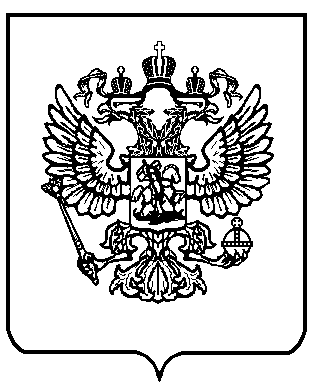 